	Preparing for the insertion of an emergency copper intrauterine device (CU -IUD without hormones) 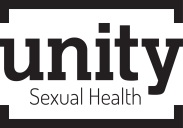 Please read the following carefully. We will be happy to answer any questions at your appointment.    Bring this form with you when you attend the clinic.Please tick the boxes to confirm that you understand and agree to the following:I have read the IUD leaflet [can be accessed on line https://www.sexwise.org.uk/contraception/long-acting-reversible-contraception-larc ]I will make sure that I have breakfast/lunch on the day of the appointment. A painkiller can be taken around an hour in advance.I understand that no method of contraception is 100% effective and that the IUD has a very small risk of failure (less than 1 in 100 chance of pregnancy).I understand that in the unlikely event a pregnancy occurs with an IUD in situ there is a risk that it may be an ectopic [outside the womb] pregnancy. I agree to perform a pregnancy test 3 weeks after the unprotected sex if my perio is late or much lighter than usualI understand that there is a 1 in 1000 risk of perforation of the womb at the time of insertion of the IUD.I understand that there is a 1 in 20 chance of the device falling out (expulsion).I understand it is important to make sure I do not have a sexually transmitted infection (STI)  at the time of my IUD  fit. The health professional will offer me a test if there may be a risk.I understand that the IUD will not protect against STIs and condoms in addition are recommended if, for example, I have a new partner.I understand that there is a small risk of pelvic infection (1 in 100) in the first few weeks following insertion of an IUD.I understand that a copper IUD may make my periods heavier, longer and more painful.Name:  _________________________________         Date: ___________________